Name:____________________________________________________________ Number:________________T-ChartName:_______________________________________ ______________ Number:_ _________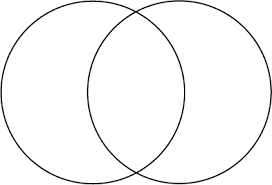 Venn DiagramObject oneObject two